Tectonic Edge Overview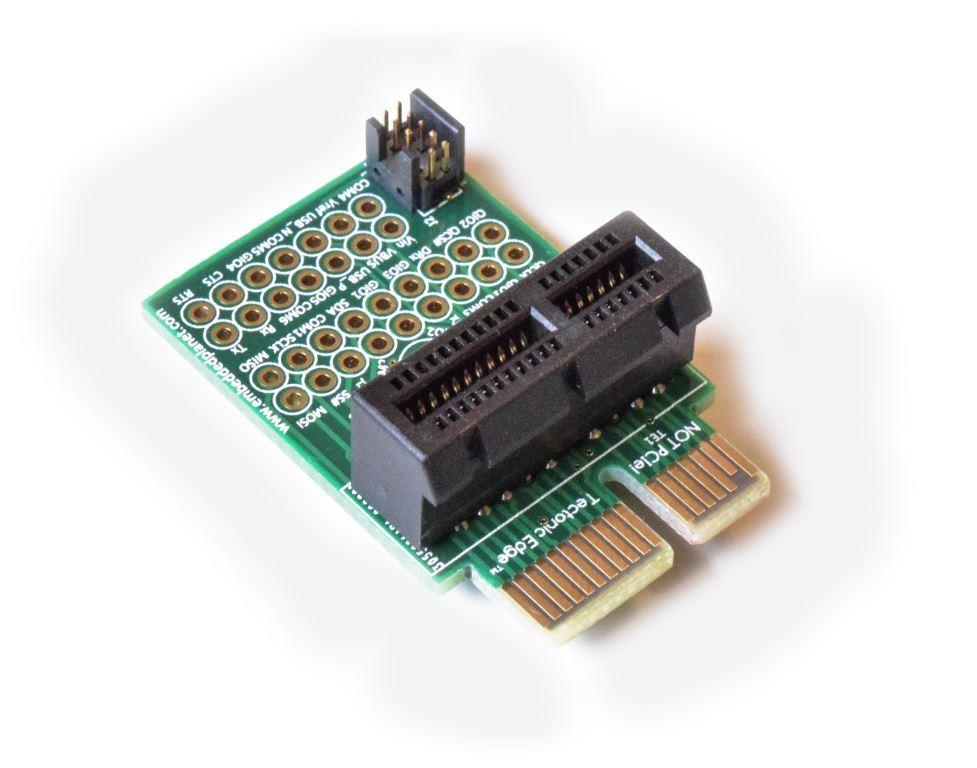 IntroductionTectonic Edge is the name of Embedded Planet's custom connection ecosystem that accomodates both board-to-board connectivity and debug & programming functionality. This ecosystem provides many connection options though the use of various adapters, allowing the user to tap into key data and power lines of a product with a minimal footprint. The Tectonic Edge ecosystem uses a PCIe physical format, but is NOT pin compatible with actual PCIe devices. Never use actual PCIe devices in combination with Tectonic Edge devices.DownloadsTectonic Edge Through-Hole Adapter | Drawings CompilationTectonic Edge Terminal Block Adapter | Drawings CompilationTectonic Edge Right Angle Adapter (feature of Flidor board)| Dimensional InformationTectonic Edge Board Edge Fingers | Drawing InformationTectonic Edge Adapter Mounting Example | Drawing Information (Flidor used as example with right angle adapter)Supported BoardsBelow is a list of products from Embedded Planet that support the Tectonic Edge ecosystemAtlasAtlas | Docs PageAtlas | Shop PageAtlas (kit) | Shop PageAgoraAgora | Product PageAgora | Docs PageAgora | Shop PageAgora + Flidor (kit) | Shop PageTectonic Edge AccessoriesTectonic Edge Right Angle Adapter (feature of Flidor board)| Shop PageTectonic Edge Through-Hole Adapter | Shop PageTectonic Edge Terminal Block Adapter | Shop PageGeneralized PinoutTop: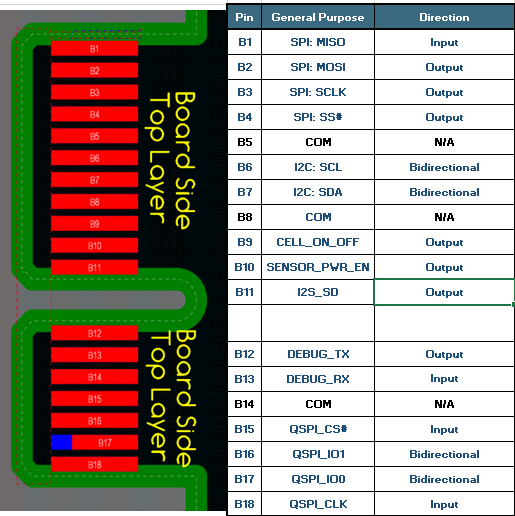 Bottom: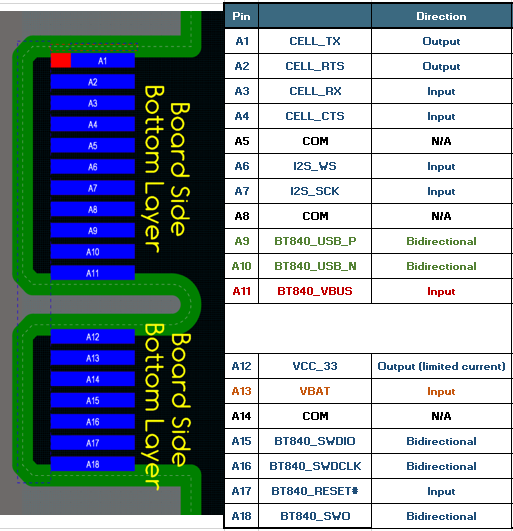 Customer SupportEmbedded Planet provides complete support for our product line. Embedded Planet technical support includes product assistance for EP firmware and hardware. Technical support can assist with setup, installation, configuration, documentation, product related questions, and expansion guidelines.Contact Embedded PlanetEmbedded Planet
4760 Richmond Road, Suite 400
Warrensville Heights, OH 44128
Phone:216.245.4180
Fax: 216.292.0561
www.embeddedplanet.comCompany EmailSales: sales@embeddedplanet.com
Information Requests: info@embeddedplanet.com
Technical Support: support@embeddedplanet.com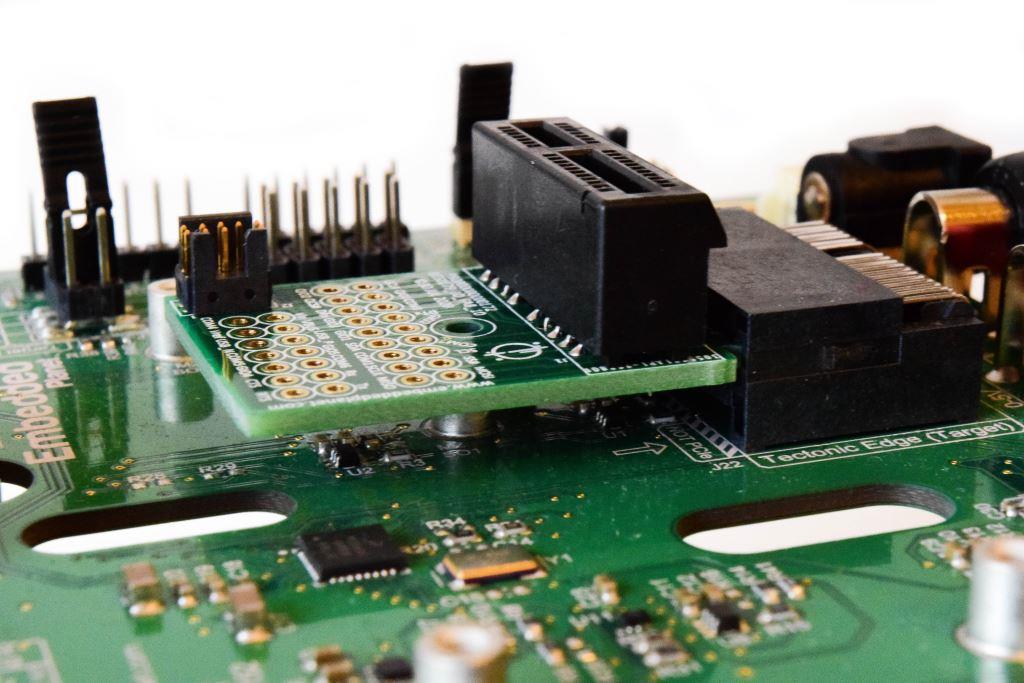 Last updated on 6/28/2021